       H O T Ă R Â R E A Nr. 144din data de 11 decembrie 2015privind aprobarea includerii în lista de investiții pentru anul 2016 a proiectului „Modernizare străzi în Municipiul Dej”, cod SMIS 4746, 		a cărui termen de finalizare se prelungește până la data de 30 iunie 2016		Consiliul Local al Municipiului Dej, întrunit în ședința de îndată, din data de îndată din data de 11 decembrie 2015;	Având în vedere proiectul de hotărâre prezentat din inițiativa primarului Municipiului Dej, întocmit în baza  Raportului Nr. 24.750 din data de 10 decembrie 2015,  al Biroului Programe Dezvoltare prin care se supune spre aprobare includerea în lista de investiții pentru anul 2016 a proiectului „Modernizare străzi în Municipiul Dej”, cod SMIS 4746, a cărui termen de finalizare se prelungește până la data de 30 iunie 2016;	         În temeiul art. 18, alin. (6) din capitolul VII „Drepturi şi obligații ale A.M..PO.R.” din Acordul-cadru de delegare a atribuțiilor privind implementarea Programului Operațional Regional 2007 – 2013, versiunea consolidată, pentru OI din cadrul Agențiilor pentru Dezvoltare Regională (ADR);Având în vedere prevederile Hotărârii Guvernului Nr. 678/2015 privind închiderea programelor operaționale finanțate în perioada 2007-2013 prin Fondul European de Dezvoltare Regională, Fondul Social European, Fondul de Coeziune și Fondul European de Pescuit, cu modificările şi completările ulterioare;Luând act de decizia CMPOR din 19 noiembrie 2015 de aprobare a măsurilor întreprinse de AMPOR OI Beneficiari, precum şi a listei de proiecte a căror durată se prelungește după expirarea perioadei de implementare/eligibilitate a POR 2007-2013,Având in vedere prevederile Legii Nr. 273/2006 privind finanțele publice locale, cu modificările și completările ulterioare,În temeiul prevederilor art. 36, alin. 4, lit.”a”, ”d”,  şi art. 45, alin. 2 , lit.”a”  și ”d”  din Legea Nr. 215/2001 privind administraţia publică locală republicată, cu modificările și completările ulterioare,                                        H O T Ă R Ă Ș T E :ART. 1.   Aprobă(1) includerea în lista de investiții pentru anul 2016 a proiectului „Modernizare străzi in municipiul Dej”, cod SMIS 4746, a cărui termen de finalizare se prelungește până la data de 30 iunie 2016; (2) alocarea de la bugetul local al Municipiului Dej pe anul 2016 a sumei de 1.000.000 lei inclusiv TVA, cu titlu de cheltuiala neeligibilă, necesară finalizării proiectului în scopul îndeplinirii integrale a obiectivului și indicatorilor prin finanțarea din resurse proprii al Municipiului Dej.ART.2. Se împuterniceşte Primarul Municipiului Dej pentru semnarea Declaraţiei de angajament prin care în calitate de reprezentant legal al Municipiului Dej: Să încheie fizic şi financiar Proiectul, în scopul asigurării funcționalității acestuia, să realizeze obiectivele şi indicatorii prevăzuți în Cererea de finanţare, fără a depăşi data de  30 iunie 2016,Să asigure finanţarea Proiectului din resurse proprii, după data de 31 decembrie 2015;Să asigure respectarea legislaţiei naţionale şi comunitare în ce priveşte achiziţiile publice şi plata cheltuielilor efectuate până la încheierea fizică şi financiară a Proiectului;Să fie de acord cu rambursarea tuturor sumelor primite de la M.D.R.A.P., în cadrul Proiectului, în cazul în care nu poate să realizeze obiectivele, precum şi indicatorii prevăzuți în cererea de finanţare până la data de 30 iunie 2016.ART. 3. Cu ducerea la îndeplinire a prevederilor  prezentei  hotărâri  se  încredinţează Primarului Municipiului Dej, Biroului Programe Dezvoltare, Direcţia Economică, Direcția Tehnică şi Serviciului Juridic din cadrul Primăriei Municipiului Dej.                                                       Președinte de ședință,                                                              Zanc Gavril            Nr. consilieri în funcţie -  19						Nr. consilieri prezenţi   -  12            Nr. voturi pentru	    -  12	Nr. voturi împotrivă	   -   	Abţineri	               -  			        Contrasemnează							               Secretar,						                                                                                 Jr.  Pop Cristina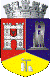 ROMÂNIAJUDEŢUL CLUJCONSILIUL LOCAL AL MUNICIPIUL DEJStr. 1 Mai nr. 2, Tel.: 0264/211790*, Fax 0264/223260, E-mail: primaria@dej.ro